СОВЕТ ДЕПУТАТОВ муниципального образования Федоровский Первый сельсовет Саракташского района оренбургской областитретий созывР Е Ш Е Н И ЕВнеочередного тридцать шестого заседания Совета депутатов Федоровского Первого сельсовета третьего созываВ соответствии с главой 31 Налогового кодекса Российской Федерации и руководствуясь Уставом муниципального образования Федоровский Первый сельсовет Саракташского района Оренбургской  области Совет депутатов Федоровского Первого сельсовета   РЕШИЛ:1. Утвердить Положение о земельном налоге на территории муниципального образования Федоровский Первый сельсовет Саракташского района Оренбургской области.          2.   С момента вступления в силу настоящего решения признать утратившим силу: -    Положение о земельном налоге, утвержденное решение Совета депутатов Федоровского  Первого сельсовета от 11.03.2016 № 29;-   решения Совета депутатов Федоровского  Первого сельсовета «О внесение изменений в Положение о земельном налоге» от 24.03.2017 № 61, 22.11.2017  № 72, 26.10.2018 № 96.3. Настоящее решение подлежит официальному опубликованию в районной газете «Пульс дня»,  размещению на сайте администрации Федоровского  Первого сельсовета и вступает в силу по истечении одного месяца со дня его официального опубликования, но не ранее  1 января 2020 года.4. Контроль за исполнением настоящего решения возложить на постоянную комиссию по бюджетной, налоговой и финансовой политике, собственности и экономическим вопросам, торговле и быту (Кобзеву Н.М.).Председатель Совета депутатов,глава муниципального образования                                                   А.А. ХлопушинПриложениек решению Совета депутатов МО Федоровский Первый сельсоветот  26.11.2019 № 123ПОЛОЖЕНИЕо земельном налоге на территории муниципального образования Федоровский Первый сельсовет Саракташского района Оренбургской области1. ОБЩИЕ ПОЛОЖЕНИЯНастоящее положение устанавливает земельный налог, налоговые ставки и порядок уплаты земельного налога в соответствии с пунктом 2 статьи 387 части второй Налогового кодекса Российской Федерации.2. НАЛОГОВЫЕ СТАВКИСтавки земельного налога устанавливаются в процентном отношении от кадастровой стоимости земельных участков в размере:1) 0,2 процента в отношении земельных участков отнесенных к землям сельскохозяйственного назначения или к землям в составе зон сельскохозяйственного использования в населенных пунктах и используемых для сельскохозяйственного производства;2) 0,3 процента в отношении земельных участков:- не используемых в предпринимательской деятельности, приобретенных (предоставленных) для ведения личного подсобного хозяйства, садоводства или огородничества, а также земельных участков общего назначения, предусмотренных Федеральным законом от 29 июля 2017 года № 217-ФЗ "О ведении гражданами садоводства и огородничества для собственных нужд и о внесении изменений в отдельные законодательные акты Российской Федерации";- занятых жилищным фондом и объектами инженерной инфраструктуры жилищно-коммунального комплекса (за исключением доли в праве на земельный участок, приходящейся на объект, не относящийся к жилищному фонду и к объектам инженерной инфраструктуры жилищно-коммунального комплекса) или приобретенных (предоставленных) для жилищного строительства (за исключением земельных участков, приобретенных (предоставленных) для индивидуального жилищного строительства, используемых в предпринимательской деятельности);- ограниченных в обороте в соответствии с законодательством Российской Федерации, предоставленных   для обеспечения обороны,  безопасности и таможенных нужд;	2) 1,5 процента в отношении прочих земельных участков.3. ПОРЯДОК  УПЛАТЫ НАЛОГАИ АВАНСОВЫХ ПЛАТЕЖЕЙ ПО НАЛОГУНалогоплательщики - физические лица уплачивают налог на основании налогового уведомления, направленного налоговым органом. Направление налогового уведомления допускается не более чем за три налоговых периода, предшествующих календарному году его направления.Налог и авансовые платежи по налогу подлежат уплате налогоплательщиками-организациями в порядке, которые установлены настоящим Положением. В течение налогового периода налогоплательщики-организации  уплачивают авансовые платежи по налогу.Налогоплательщики – организации уплачивают авансовые платежи по налогу как одну четвертую соответствующей налоговой ставки процентной доли кадастровой стоимости земельного участка. По истечении налогового периода налогоплательщики-организации уплачивают сумму налога, исчисленную в порядке, предусмотренном пунктом 5 статьи 396  Налогового кодекса Российской Федерации.Налог и авансовые платежи по налогу уплачиваются налогоплательщиками-организациями в бюджет по месту нахождения земельных участков, признаваемых объектом налогообложения в соответствии со статьей 389 Налогового кодекса Российской Федерации.4. НАЛОГОВЫЕ ЛЬГОТЫ1. Налоговые льготы предоставляются на  основании статьи 395 Налогового кодекса Российской Федерации.        2. При установлении налога решением Совета депутатов Федоровского Первого сельсовета могут также устанавливаться налоговые льготы, основания и порядок их применения, включая установление величины налогового вычета для отдельных категорий налогоплательщиков.         3.  На территории муниципального образования Федоровского Первого сельсовет Саракташского района Оренбургской области от уплаты земельного налога освобождаются муниципальные автономные, бюджетные и казенные учреждения и организации».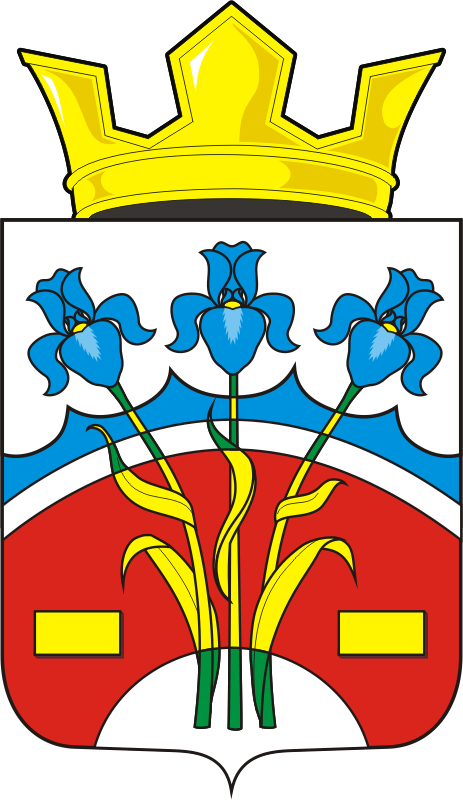 26.11.2019с. Федоровка Первая№ 123Об утверждении Положения о земельном налоге на территории муниципального образования Федоровский Первый сельсовет Саракташского района Оренбургской области 